Самостоятельная работа 1«Расчет и выбор изоляторов»Вариант 5Задача 4. Рассчитать резиновые виброизоляторы под вентиляционный агрегат, если вес агрегата Р, число оборотов ротора – n.Таблица 10-Исходные данные для расчетаРешение1. Определив частоту возбуждающей силы (основную оборотную частоту
f=n0/60 с-1, где n0 - число оборотов ротора в минуту), находим допустимую
собственную частоту системы        (4.1)где m = 3...4 - оптимальное соотношение между частотой возбуждения и
собственной частотой колебаний системы, обеспечивающее достаточно
эффективную виброизоляцию.2. Необходимая площадь резиновых виброизоляторов   (4.2)где [G]-допускаемое напряжение в резине, [G] = (3...5)*105 Па (при твердостипо Шору - 60 и модуле упругости Еm=5*106 Па).3. Задавшись числом виброизоляторов n, определяют площадь каждого изних (4.3)	Принимаем n=4 квадратных изолятора м2и поперечный размер прокладки диаметр D или сторону квадрата В;   (4.4)  
4. Рабочая толщина виброизолятора    (4.5)где хст - статическая осадка амортизатора;где   g  ускорение свободного падения, g = 9,81 м/с2;Ест- статический модуль упругости резины; Ест= (4...5)*106 Па5. Полная толщина виброизолятора     (4.7)Если окажется, что h >1,2 В, то нужно соответственно изменить число
виброизоляторов или сорт резины и повторить расчет.	Т.к. h<1,2 В,  число виброизоляторов и сорт резины выбран правильно.6. Эффективность виброизоляции, дБ,      (4.8)где КП - коэффициент передачи.    (4.9)7. Составить схему размещения виброизоляторов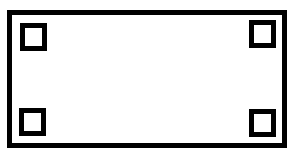 Ответ: эффективность виброизоляции 21 дБ.
Самостоятельная работа 2
«Оценка состояния воздушной среды производственного помещения и загрязнения атмосферного воздуха»Вариант 5Задача 5.1. Соответствует ли нормативным требованиям воздух рабочей зоны, если в нем присутствуют следующие загрязнители (табл.11)? Таблица11- Исходные данные для расчетаПримечания1) Указанные вещества обладают эффектом суммации.2) ПДКр, — предельно допустимая концентрация вредного вещества в воздухе
рабочей зоны по [11].3) ПДКсс, ПДКмр — предельно допустимые концентрации в атмосферном воздухесоответственно среднесуточная и максимальная разовая согласно [121.4) Вместо X вставить последнюю цифру номера зачетной книжки.Решение1. Для веществ, обладающих эффектом суммации, при совместном
присутствии в воздухе нескольких веществ со своими значениями ПДКi с
концентрацией Сi (i = 1, 2, 3…,m) их суммарная концентрация должна
удовлетворять следующему условию:                                            (5.1)2. Расчет рассеивания загрязняющих веществ в атмосферном воздухе2.1. Для каждого из веществ определяется максимальная концентрация
в приземном слое атмосферного воздуха, См, мг/м3 [13]         (5.2)где Mi - количество выбрасываемого i-го вещества, г/с (табл. 11).Значения коэффициентов в формуле (5.2) и необходимые данные для расчета приведены в табл. 12.Таблица 12Исходные данные для расчета рассеивания в атмосфере вредных веществ2.2. Определяется расстояние Хм от источника выбросов, на котором приземная концентрация при неблагоприятных метеорологических условиях достигает максимального значения См.(53)где коэффициент α определяется по формулам             (5.4), (5.5)ω0- скорость выхода газовоздушной смеси, м/с;
D - диаметр устья источника выброса, м.2.3. Значение приземной концентрации вредных веществ в атмосфере
вдоль оси факела выброса на различных расстояниях X от источника
выброса определяется по формулеC = SˑCM, (5.6)где S- безразмерный коэффициент, определяемый по формулеВ качестве X принять размер санитарно-защитной зоны (СЗЗ), равный
500 м (см. табл. 12).CCO = 0.46ˑ205.45=94.51CSO = 0.46ˑ12.33=5.67CNO = 0.46ˑ28.76=13.23Cфенолы = 0.46ˑ1.23=0.572.4. С учетом того, что указанные вещества входят в группу суммации,
проверить выполнение условия (5.1). В качестве предельно допустимых
концентраций принять ПДКмр, из табл. 11.Ответ: уровень загрязняющих веществ значительно превышает ПДК, необходимо принимать меры по очистке выбросов. ,
Самостоятельная работа 3«Расчет воздухообмена общеобменной вентиляции»Вариант 5Задача 6.Определить необходимое количество воздуха и кратность воздухообмена общеобменной вентиляции, предназначенной для удаления избытков тепла в кабине наблюдения и управления производственным процессом.Таблица 13 - Исходные данные для расчетаРешение1. Количество вентиляционного воздуха определяется по формулегде      - выделение в помещении явного тепла, Вт;
С-теплоемкость воздуха, (С= 1,03*103 Дж/кг);
р - плотность воздуха, (р =1,3 кг/м3);
tyx и tпр - температура удаляемого и приточного воздуха, °С; принять tпр=17,5 °С.2. Температура удаляемого воздуха определяется из формулы:tyx = tрз + d(h-2), (6.2)где tрз - температура воздуха в рабочей зоне; tрз = 24 °С.d - коэффициент нарастания температуры на каждый метр высоты (d=l,5 град/м);
h - высота помещения.3. Количество избыточного тепла определяется из теплового баланса, как
разность между теплом, поступающим в помещение, и теплом, удаляемым из
помещения и поглощаемым в нем.Qизб= Qприх - Qpacx. (6.3)4. Поступающее в помещение тепло определяется по формулеQприх =Qобор+Qл+Qосв+Qрад(6.4)где Qобор - тепло от работы оборудования;
Qл, - тепло, поступающее от людей;
Qосв - тепло от источников освещения;
Qрад - тепло от солнечной радиации через окна.5. Тепло от работы оборудованияQобор = ∙Руст, (6.5)где  - доля энергии, переходящей в тепло;
Руст - мощность электрооборудования.6. Тепло, поступающее от людей.Qл = n∙q, (6.6)где n - количество работающих в помещении;q - количество тепла, выделяемое человеком (q=90 Вт).
7. Тепло от источников освещенияQосв= Росв∙k (6.7)где Росв - мощность осветительной установки;
kл = 0.4 для люминесцентных ламп.8. Тепло от солнечной радиации через окнаQрад = A∙k∙S0∙m, (6.8)где А -теплопоступление в помещение с 1 кв.м стекла (А = 127-234 Вт/м2);S0 - площадь окна (S = 3,4,5,6), м2;m- количество окон (i=3,2,1);к - коэффициент, учитывающий характер остекления.9. Теплопотери через неплотности в наружных ограждениях зданияQpacx =0.1∙Qприх (6.9)10. Определив Qизб по формуле (6.1) находим необходимый воздухообмен,
Vвент, кратность воздухообмена определяется по формуле:где Vпом - объем помещения, м3.Результаты расчета свести в таблицуТаблица14 Результаты расчета воздухообменаСамостоятельная работа 4
          «Оценка последствий взрыва»Вариант 5Задача № 8. Оценить последствия взрыва газовоздушной смеси на складе хранения баллонов с горючим газом.Исходные данные для расчетаРешение1. Определим радиус зоны детонационной волны R1, м      (8.1)где Q- количество взрывоопасного вещества, т; - коэффициент эквивалентности по тротилу.
Избыточное давление в этой зоне ΔРФ = 1700... 1350 кПа.2. Определим радиус зоны действия продуктов взрыва R2, мR2=1,73∙R1 (8.2)
Избыточное давление в этой зоне ΔРФ = 1350... 300 кПа.R2=1,73∙10.9=18.86 м3. По формуле (8.3) рассчитать эмпирический коэффициент Ψ, зависящий
от R(м),     (8.3)где R, (м), - расстояние до рассматриваемого здания.4. Для ориентировочного определения избыточного ΔРФ, (кПа) давления
ударной волны пользуются эмпирическими формулами:
при Ψ<25. При избыточном давлении в 22 кПа цех получит средние разрушения.6. Математическое ожидание общих возможных потерь производственного
персонала в зависимости от ожидаемой степени разрушения зданий,
характера укрытия и вида потерь определяется расчетным способом,
используя данные табл. 17.                 (8.6)где Мобщ - математическое ожидание общих потерь;n - число рассматриваемых степеней защиты производственного персонала
(находятся на открытой местности, в цехе, (зданиях), убежищах и т.д.);Ni- численность производственного персонала с i-й степенью защиты;Сi - доля потерь, равная вероятности выхода из строя производственного
персонала с i-й степенью защиты;Мсан - математическое ожидание санитарных потерь;Мбезв- математическое ожидание безвозвратных потерь.а) Мобщ=65∙0,035+6∙0,12=3 челб) Мсан=65∙0,01+6∙0,09=1 челв) Мбезв=3-1=2 челОтвет: в результате взрыва уровень избыточного давления составит 22 кПа, цех подвергнется средним разрушениям. Математическое ожидание безвозвратных потерь составит 2 человека.№ вариантаР. Нn,об/мин590002100ВеществоСодержание
в воздухе
рабочейзоны, мг/м3мг/м3Класс
опасности
по ГОСТ
12.1.007-79Масса
выброса в
атмосферу,
г/сПДК в атмосферном
воздухеПДК в атмосферном
воздухеВеществоСодержание
в воздухе
рабочейзоны, мг/м3мг/м3Класс
опасности
по ГОСТ
12.1.007-79Масса
выброса в
атмосферу,
г/сПДКсс
мг/м3пдк„Рмг/м3СО152042535Оксиды
азота1,5531,50,040,085S0251033,50,050,5фенол0,150,320,150,0030,01№
и/и.ПараметрОбозна-
чениеРазмерностьЗначение1Высота источника выбросаНм12,52Коэффициент, зависящий от температурной стратификации атмосферыА-1603Коэффициент, учитывающий скорость
оседания вредных веществ в воздухеF-1,04Коэффициент, учитывающий условия
выхода газовоздушной смеси из устья
источника выбросаn1,495Коэффициент, учитывающий влияние
рельефа местностиη-1,06Коэффициент, зависящий от скорости
выхода газовоздушной смесиК-0,0167Скорость выхода газовоздушной смесиω0м/с14,18Диаметр устья трубыDм0,719Санитарно-защитная зонаXм500№
п/ пПараметрОбо-
значе-
ниеРазмерностьЗначение1Размеры помещения- высота- площадьАSмм25302Количество работающихnчел53Мощность электроустановокРустВт53004Мощность осветительной установкиРосвВт32005Коэффициент характера остекленияk—0,756Площадь окнаSoм29,57Количество оконm2№
п/пОбозна-
чениеВеличинаФормулаЗначениеРазмер-
ность1VвентКоличество
вентиляционного
воздуха1923м3/ч2СТеплоемкость
воздухаЗадано1,03*103Дж/кг3ρПлотность воздухаЗадано1.3Кг/м34tухТемпература
удаляемого воздухаtрз + d(h-2)24°С5tпpТемпература
приточного воздухаПринимается17,5°с6tрзТемпература воздуха
в рабочей зонеЗадано24°с7dКоэффициент
нарастания
температурыЗадано0-8hВысота помещенияЗадано5м9QизбКол-во избыточного
теплаQприх - Qpacx4648.5Вт10QприхПоступающее в
помещение теплоQобор+Qл+Qосв+Qрад5165Вт11Qобор Теплота от работы
оборудования∙Руст795Вт12Доля энергии, пере-
ходящей в теплотуЗадано0,15-13РустМощность установокЗадано5300Вт14QлТеплота, выделяемая
людьмиnq450Вт15nКоличество
работающихЗадано5чел.16qКоличество тепла, вы-
деляемое человекомЗадано90Вт/чел17Qосв,Количество теплоты
от источников
освещенияРосв∙k2400Вт18kКоэффициент
освещенияЗадано0,4-19РосвМощность освети-
тельной установкиЗадано3200Вт20QрадКоличество теплоты
от солнечной радиацииA∙k∙S0∙m1520Вт21АТеплопоступление в
помещение с/м2 стеклаПринимается200Вт/м222kКоэффициент харак-
тера остекленияЗадано0.7523s0Площадь окнаЗадано9.5м224mКоличество оконЗадано2-25QpacxТеплопотери через
неплотности в
наружн. ограждениях0.1∙Qприх516.5Вт26VпомОбъем помещения150м327SПлощадь помещенияЗадано30м228ККратность
воздухообмена13-№
п/ пПараметрОбо-
значе-
ниеРазмер-
ностьЗначение123451Горючий газ——пропан2КоличествоQт0,2403Коэффициент эквивалентности по тротилу—3,744Расстояние до цехаRм725Рабочая смена- внутри здания- вне здания цехаN1N2чел656